OGDEN VALLEY PLANNING COMMISSION 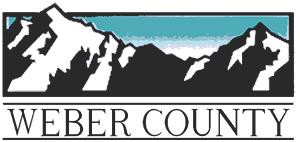 			Ogden Valley Virtual MeetingApril 28, 20204:30 p.m.			https://zoom.us/j/444636182Meeting ID: 444 636 182Roll CallPledge of AllegianceApproval of the March 3, 2020,  March 31, 2020 and April 7, 2020 meeting minutesCUP 2020-04: Request for final approval of a Condition Use Permit for a Bed and Breakfast Dwelling located at 3786 E Abbyon Dr., Liberty, UT 84310. Presenter Tamara AdyelotteCUP-2019-15: Consideration and action on a conditional use permit to raise an existing 40-foot tower by 14 feet, add 4 new antennas, and a new equipment shelter to make an existing site co-locatable. Presenter Felix LleverinoUVM 122019, AAE 2019-09: Consideration and action on a request for preliminary approval of Monastery Cove Phase 2, Consisting of nine lots, with a request for Alternative Access approval. Presenter Felix LleverinoZTA 2020-01: Public hearing to consider and take action on a proposal to amend the Weber County Code, Sections 108-16 and 110-2 to clarify Ogden Valley outdoor lighting an illuminated sign allowances. Presenter Scott PerkesZTA 2020-02: Public hearing to consider and take action on a proposal to amend the site development standards, remove unnecessary text, and add a Perpetual Building Maintenance Contract provision to the CV-1, CV-2 zone code. Presenter Felix LleverinoZTA 2020-04: A public hearing to consider and take action on a request amend Weber County Code to require  PUE’s to be as specified by the County Engineer and to enable development along substandard streets under specific conditions. Presenter Charlie Ewert.WS1: Discussion regarding a proposed accessory Dwelling Unit Ordinance. Presenter Tamara AydelotteWS2: Discussion regarding rezoning procedures and Legislative amendments. Presenter Steve Burton Adjourn 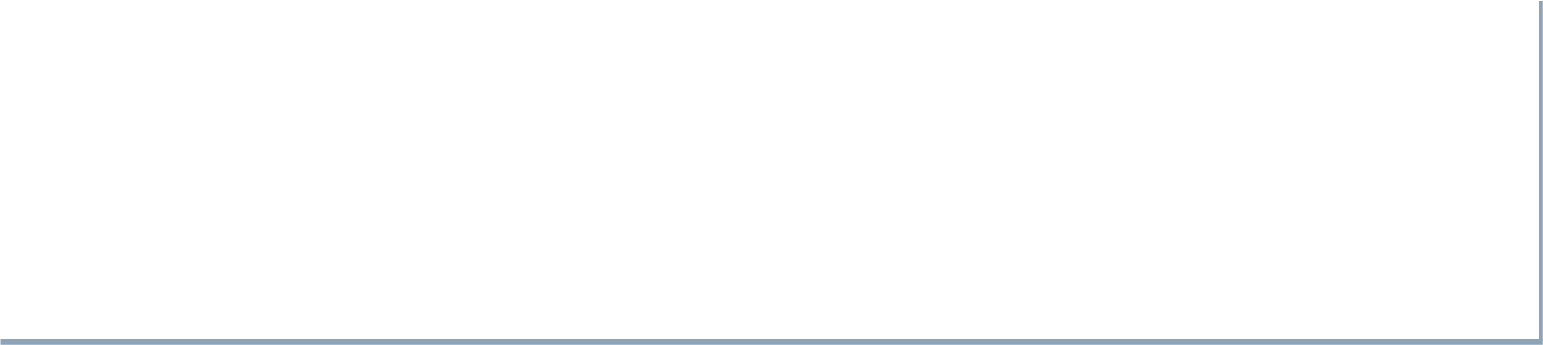 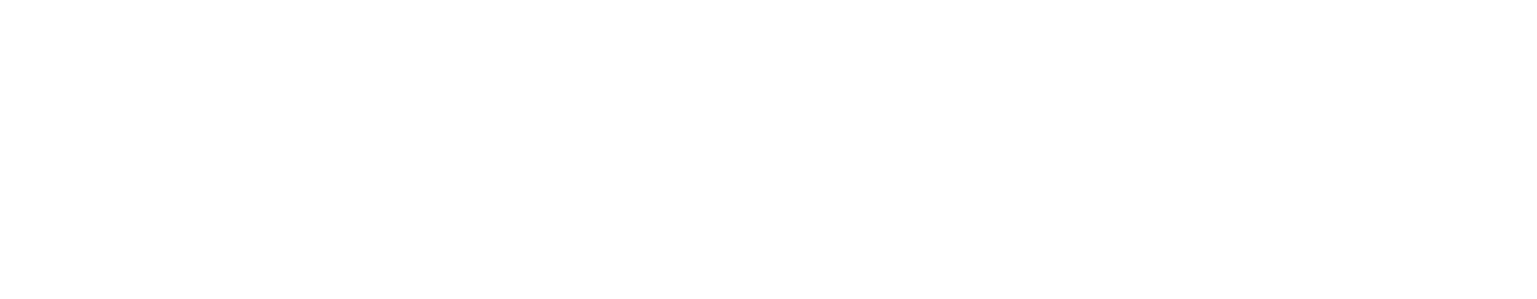 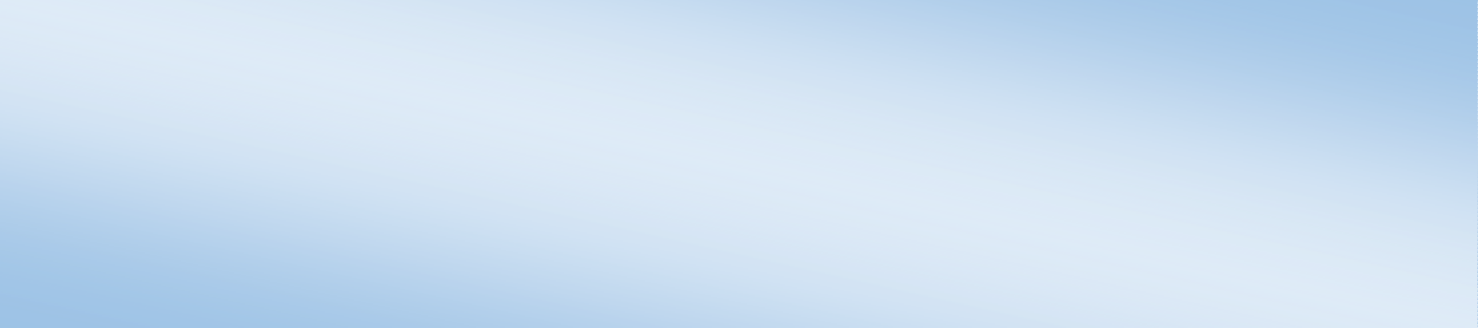 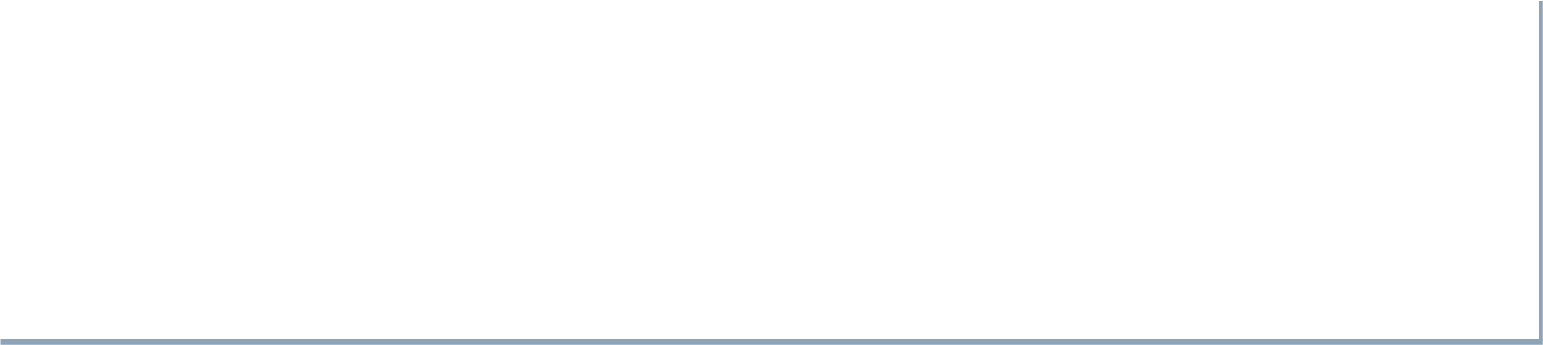 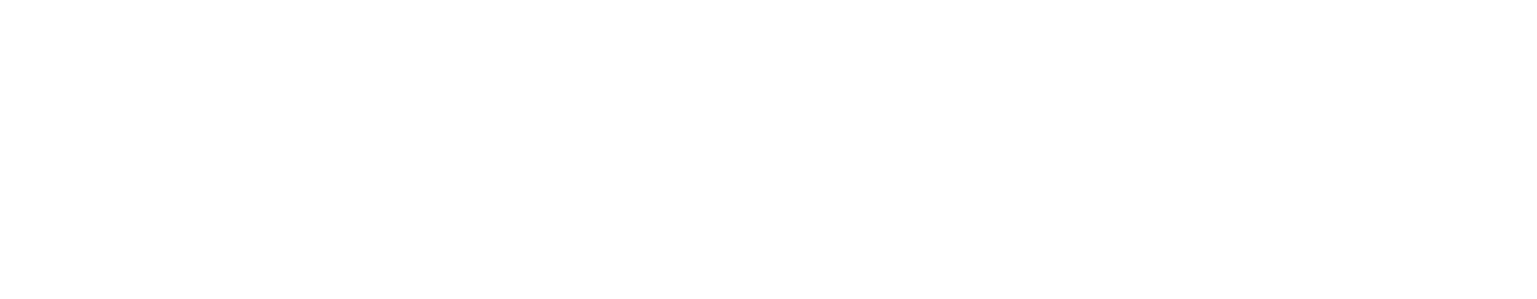 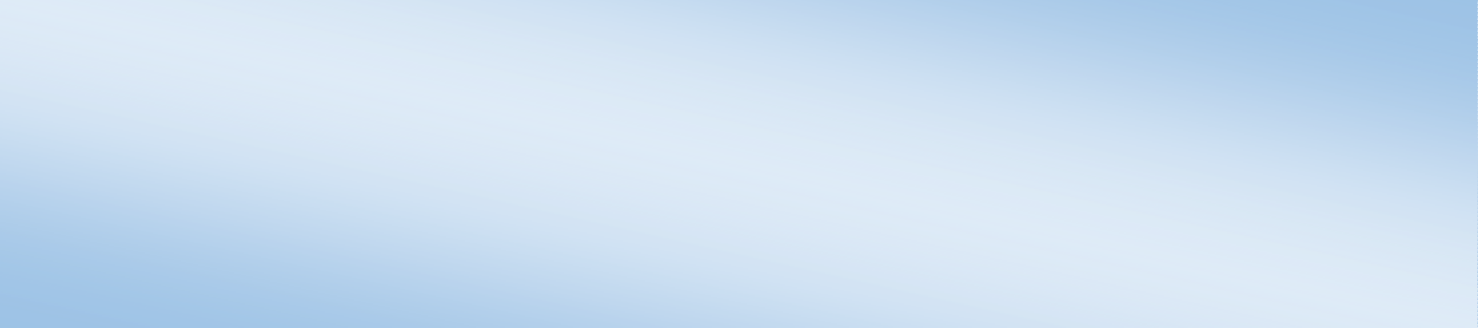 